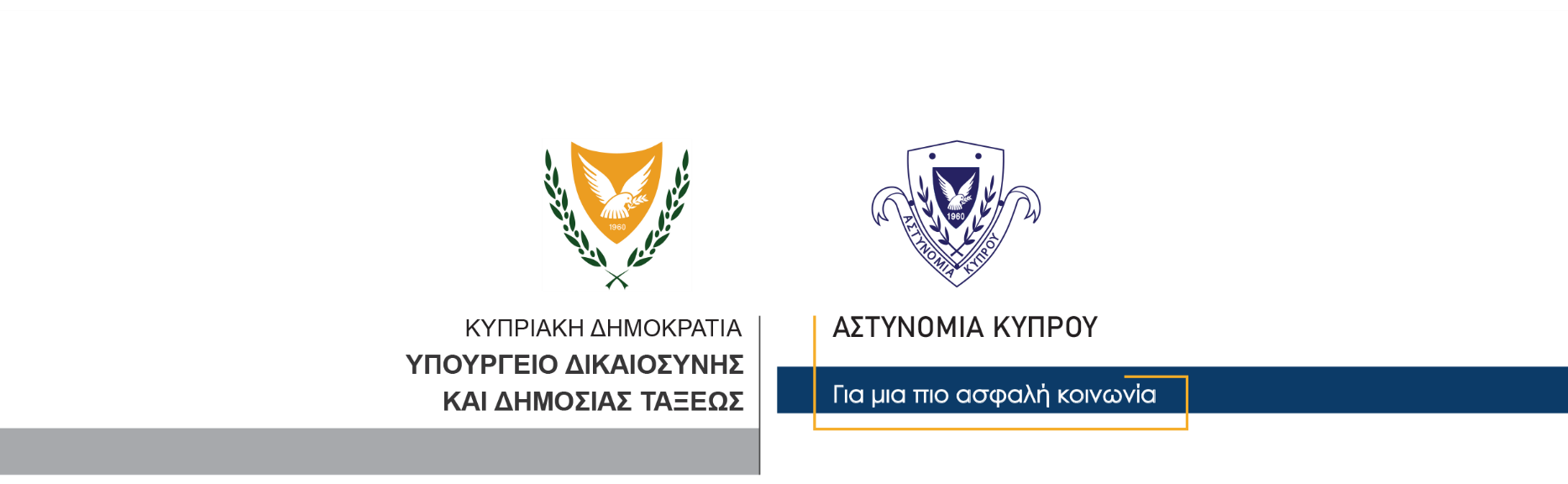 18 Σεπτεμβρίου, 2021                                                     Δελτίο Τύπου 3Άντρας ηλικίας 31 ετών εντοπίστηκε να οδηγεί με 162 ΧΑΩ αντί 80Γύρω στις 1.30 τα ξημερώματα σήμερα, μέλη του Ουλαμού Πρόληψης Οδικών Δυστυχημάτων Αρχηγείου, ενώ διενεργούσαν έλεγχο τροχαίας στον παρακαμπτήριο δρόμο Λεμεσού – Λευκωσίας παρά τον Άγιο Αθανάσιο, εντόπισαν και ανέκοψαν όχημα που κινείτο με ταχύτητα 162 ΧΑΩ αντί 80 που είναι το ανώτατο από το Νόμο όριο.Κατά τη διάρκεια του έλεγχου που ακολούθησε, διαπιστώθηκε ότι το αυτοκίνητο οδηγούσε 31χρονος από την επαρχία Λεμεσού, ο οποίος μεταφέρθηκε στα Γραφεία της Τροχαίας Λεμεσού όπου κατηγορήθηκε γραπτώς, αφέθηκε ελεύθερος για να κλητευθεί ενώπιον Δικαστηρίου. Η Τροχαία Λεμεσού συνεχίζει τις εξετάσεις. 	Κλάδος ΕπικοινωνίαςΥποδιεύθυνση Επικοινωνίας Δημοσίων Σχέσεων & Κοινωνικής Ευθύνης